ECM Forum Meeting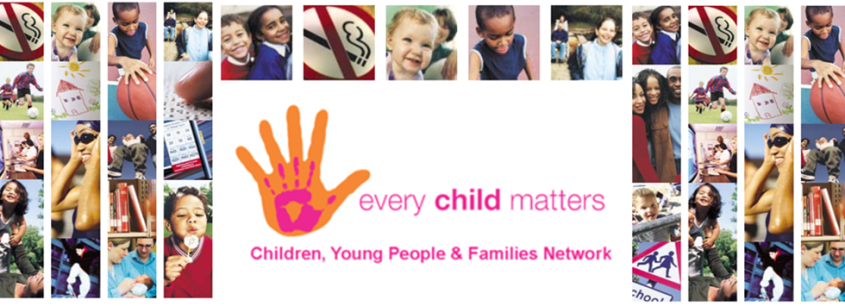 Wednesday 2 March 2022Welcome and IntroductionsSharon Cotterall (Children and Families Development Officer – Sefton CVS) welcomed the attendees and all introduced themselves. Present: Apologies:Presentation from Public Health Sefton – Child Poverty StrategyAnna Nygaard and Helen Armitage from Public Heath gave a presentation (see link below).  The forum put forward their view/ideas for how to engage people in our community.Key Points Presentation from Public Health Sefton – MMR Vaccinations CommunicationsJessica Smith from Public Health asked members for feedback and ideas about how coms could improve for MMR vaccinations to encourage more take up.Key Points Jess stated that there is work ongoing looking at different ways to access MMR vaccine e.g. offer in additional settings to GP.Emma Lambert said that Alderhey and Edgehill Uni are working on a tool kit for familiesNext ECM is Wed 8 June 2022 – Theme to be confirmedSCPFMonica WrightVenusKirsty McCarthySamaritansRobert WilkinsonCareer ConnectKatie EnstoneSefton MBCCheryl YatesSWANJoan McArdleSefton Carers CentreCaroline RobertsRASAJanet BunnSafe FamiliesLinda HodgeRoy Evans FoundationSheryl DooleyParent Carer ForumKellie WrightWe are with youGraham McGawSefton MBCChristine FletcherSefton MBCMaria SimpsonMerseyside PoliceLisa CorkhillYkidsAnne WoodruffHomestartKaren CookeSWANSue McGregorIssuesTransport PovertyCWAN Families in Poverty – parents taking time off due to exclusions leads to job loses, parents not being able to work due to caring responsibilities, parents not being able to access assessments for support packages – Social Care making them feel they can’t cope and suggesting putting children into foster care.  Staff changes leaves gaps in support.Financial PovertyCommunity Poverty e.g. Isolation, lack of supportPoor housing – disrepairPoor housing offerSefton MBC departments not being organisedChanges in staff e.g. CWAN Needs Support, Social Workers, Department changesStigma – we do not want community or individuals to feel stigmatisedStaff in agencies are very time poor and stretched - not all agencies can facilitate consultation event/activityHow to engage with our community meaningfullyDirect with people in community first handThrough 1 to 1 with service users in their familiar settingsCommunity/ Community Agency Focus Groups or existing groups in settings where people feel comfortableNeed to think about how we communicate what we need to know. What is child poverty, low income, not managing in work, people on benefits? – not all may see themselves in poverty.  Discussion about current price rises putting more people in poverty – poverty being the normFamily Wellbeing Centres  could be involved - Early Help WorkersThemes/questions/prompts could be supplied to agenciesHow do we record the information – log into survey monkey?Myth busting stereotypes – Who are people in poverty?  Non-working/single parents/drug users/benefit claimantsHybrid approach to engagement – having a handful of focus groups alongside 1-2-1 discussionsQuestionnaire may not be the most sensitive approach, not always appropriate to bring upKey examples for supportTransport to get to cheaper shopping e.g. ADSA rather than corner shopAccess to food waste – App OLIOAccess to food banks/community pantries/community fridgeProm dress free hire – donations from footballers’ wives (Roy Evans Foundation)Clouds Service NethertonActionsSharon Cotterall to link with Kellie Wright re Shelter MerseysideSharon Cotterall to set up and facilitate Child Poverty ECM Task Group Volunteers for Child Poverty ECM Task Group – Linda Hodge, Kellie Wright, Monica Wright, Georgia Ribbens Other agencies to link in at a later stage through coms/engagement planMyth busting – false links with autismEducation around risks/merit of vaccineKeep messaging clear and simpleAccessible messaging for non-English speaking familiesPeople may not understand the risk of childhood diseases such as measles as they haven’t seen them in recent timesBetter access to GP appointments 